        ПОСТАНОВЛЕНИЕ							        JОП    «22» ноября  2021г.					                            	     № 16                    «Об  изменении и утверждении нумерации объекта адресного учета населенного  пункта с.Усть-Мута»В связи с изменением адресного номера объекта недвижимости Памятника посвященный ВОВ с.Усть-Мута,  Руководствуясь Постановлением  Правительства Российской Федерации  от 19.11.2014 года №1221 «Об  утверждении правил присвоения, изменения  и аннулирования  адресов», Уставом  МО «Усть-Мутинское сельское поселение  Усть-Канского района Республики Алтай» от «28» декабря  . № 3-2ПОСТАНОВЛЯЮ:1. Изменить  и утвердить   адресный номер  объекту адресного учета: Памятнику посвященный ВОВ с кадастровым номером 04:07:000000:1496,  расположенный  по адресу: 649462, Российская Федерация, Республика Алтай, Усть-Канский район,  Усть-Мутинское сельское поселение, с.Усть-Мута, ул.ЦентральнаяНа адрес: 649462, Российская Федерация, Республика Алтай, Усть-Канский муниципальный район,  Усть-Мутинское сельское поселение, с.Усть-Мута, ул.Школьная 9АПолный адрес местоположения Памятника ВОВ  читать как: 649462, Российская Федерация, Республика Алтай, Усть-Канский муниципальный район,  Усть-Мутинское сельское поселение, с.Усть-Мута, ул.Школьная 9А 2. Настоящее постановление вступает в силу с момента  его подписания обнародования на информационном стенде по адресу с.Усть-Мута, ул.Центральная 46 и на сайте Администрации усть-мута.рф3.  Контроль за исполнением настоящего постановления оставляю за собой.Глава сельской администрацииМО «Усть-Мутинское сельское поселение»            ___________        В.А.ТоедовРЕСПУБЛИКА АЛТАЙ УСТЬ-КАНСКИЙ РАЙОН МУНИЦИПАЛЬНОЕ  ОБРАЗОВАНИЕ                            УСТЬ-МУТИНСКОЕ СЕЛЬСКОЕ ПОСЕЛЕНИЕАЛТАЙ РЕСПУБЛИКАНЫН КАН-ООЗЫ АЙМАКТЫН МОТЫ-ООЗЫ JУРТТЫН МУНИЦИПАЛ ТӦЗӦЛМӦЗИНИҤАДМИНИСТРАЦИЯЗЫАЛТАЙ РЕСПУБЛИКАНЫН КАН-ООЗЫ АЙМАКТЫН МОТЫ-ООЗЫ JУРТТЫН МУНИЦИПАЛ ТӦЗӦЛМӦЗИНИҤАДМИНИСТРАЦИЯЗЫ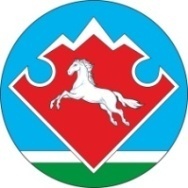 